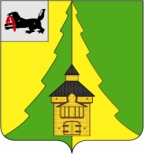 Российская ФедерацияИркутская областьНижнеилимский муниципальный район                                         АДМИНИСТРАЦИЯ			ПОСТАНОВЛЕНИЕОт «02» июня 2022г. № 491г. Железногорск-Илимский«О признании утратившими силу отдельных Постановленийадминистрации Нижнеилимского муниципального района»В соответствии со статьей 160.1 Бюджетного кодекса Российской Федерации, пунктом 58 Приказа Министерства финансов Российской Федерации от 13.04.2020 г. № 66н «Об утверждении Порядка учета Федеральным казначейством поступлений в бюджетную систему Российской Федерации и их распределения между бюджетами бюджетной системы Российской Федерации», руководствуясь Уставом муниципального образования «Нижнеилимский район», администрация Нижнеилимского муниципального районаПОСТАНОВЛЯЕТ:Признать утратившим силу:Постановление администрации Нижнеилимского муниципального района от 28.12.2017 г. № 1149 «Об утверждении Порядка работы главных администраторов (администраторов) доходов по уточнению и возврату сумм кассовых поступлений, отнесенных органом Федерального казначейства к невыясненным поступлениям, зачисляемым в бюджет муниципального образования «Нижнеилимский район»;Постановление администрации Нижнеилимского муниципального района от 30.03.2018 г. № 243 «О внесении изменений в Постановление администрации Нижнеилимского муниципального района от 28.12.2017 г. №1149 «Об утверждении Порядка работы главных администраторов (администраторов) доходов по уточнению и возврату сумм кассовых поступлений, отнесенных органом Федерального казначейства к невыясненным поступлениям, зачисляемым в бюджет муниципального образования «Нижнеилимский район».Настоящее Постановление опубликовать в периодическом издании «Вестник Думы и администрации Нижнеилимского муниципального района» и на официальном сайте муниципального образования «Нижнеилимский район».Контроль за исполнением настоящего Постановления возложить на заместителя мэра по экономической политике и цифровому развитию Е.В. Чудинова.        И. о. мэра района		                                              В.В. Цвейгарт Рассылка: в дело-2; Чудинов Е.В., Финансовое управление, главные администраторы (администраторы) доходов бюджета районаИ.М. Барахтенко 30616